KOMISJA DO SPRAW SPOŁECZNYCH I FINANSÓW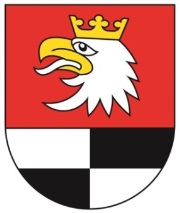     11-600 Węgorzewo, ul. 3 go – Maja 17 b, tel. 87 427-76-13, fax. 87 427-76-05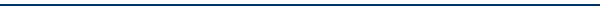 						     Węgorzewo, 22.06.2023 r. BR.0012.2.5.2023.KA											Na podstawie § 30 ust. 1 Statutu Powiatu Węgorzewskiego zwołuję w dniu 
28 czerwca 2023 r. (środa) o godz. 1430 posiedzenie Komisji do spraw Społecznych i Finansów, które odbędzie się w sali konferencyjnej Starostwa Powiatowego w Węgorzewie przy ul. 3 Maja 17B.Porządek obrad:Otwarcie posiedzenia.Przyjęcie porządku obrad.Zatwierdzenie protokołu z poprzedniego posiedzenia Komisji.Informacja bieżąca dotycząca funkcjonowania MCZ Szpitala Powiatowego w Węgorzewie PZOZ.Zapoznanie się ze sprawozdaniem z pracy Powiatowego Rzecznika Konsumenta z działalności za 2022 r. Informacja na temat opieki senioralnej w powiecie węgorzewskim z uwzględnieniem działalności wszystkich gmin w powiecie.Zapoznanie się z Raportem o stanie Powiatu Węgorzewskiego za 2022 rok. Zapoznanie się ze sprawozdaniem finansowym oraz sprawozdaniem z wykonania budżetu Powiatu Węgorzewskiego za 2022 rok. Zaopiniowanie projektów uchwał Rady Powiatu.Wnioski i zapytania członków komisji i radnych.Zamknięcie posiedzenia.              Przewodniczący Komisji   do spraw Społecznych i Finansów           						                Eugeniusz Pieczul	               otrzymują:Pani Halina Faj- Przewodnicząca Rady Powiatu w WęgorzewieRadni Rady Powiatu w WęgorzewiePani Marzenna Supranowicz - Starosta WęgorzewskiPani Dorota Sakowska - Skarbnik Powiatu